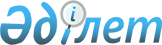 О внесении изменений и дополнений в решение Курчумского районного маслихата Восточно-Казахстанской области от 18 июня 2018 года № 23/3-VI "Об утверждении Правил оказания социальной помощи, установления размеров и определения перечня отдельных категорий нуждающихся граждан"
					
			Утративший силу
			
			
		
					Решение Курчумского районного маслихата Восточно-Казахстанской области от 5 июня 2019 года № 37/4-VI. Зарегистрировано Департаментом юстиции Восточно-Казахстанской области 21 июня 2019 года № 6027. Утратило силу решением Курчумского районного маслихата Восточно-Казахстанской области от 11 августа 2020 года № 52/7-VI
      Сноска. Утратило силу решением Курчумского районного маслихата Восточно-Казахстанской области от 11.08.2020 № 52/7-VI (вводится в действие по истечении десяти календарных дней после дня его первого официального опубликования).

      Примечание РЦПИ.

      В тексте документа сохранена пунктуация и орфография оригинала.
      В соответствии с пунктом 2-3 статьи 6 Закона Республики Казахстан от 23 января 2001 года "О местном государственном управлении и самоуправлении в Республике Казахстан", постановлением Правительства Республики Казахстан от 21 мая 2013года № 504 "Об утверждении Типовых правил оказания социальной помощи, установления размеров и определения перечня отдельных категорий нуждающихся граждан", Курчумский районный маслихат РЕШИЛ:
      1. Внести в решение Курчумского районного маслихата от 18 июня 2018 года № 23/3-VI "Об утверждении Правил оказания социальной помощи, установления размеров и определения перечня отдельных категорий нуждающихся граждан" (зарегистрировано в Реестре государственной регистрации нормативных правовых актов за № 5-14-168, опубликовано в Эталонном контрольном банке нормативных правовых актов Республики Казахстан в электронном виде 16 июля 2018 года) следующие изменения и дополнения:
      в Правилах оказания социальной помощи, установления размеров и определения перечня отдельных категорий нуждающихся граждан, утвержденных указанным решением:
      в подпункте 1) пункта 1 слова "Государственная коорпорация "Правительство для граждан" заменить словами "Некоммерческое акционерное общество "Государственная корпорация "Правительство для граждан".
      дополнить пунктом 6 следующего содержания:
      "6. Перечень категорий получателей, предельные размеры социальной помощи, сроки обращения за социальной помощью при наступлении трудной жизненной ситуации вследствие стихийного бедствия или пожара, устанавливаются акиматом Курчумского района и утверждаются решением Курчумского районного маслихата.
      При этом основаниями для отнесения граждан к категории нуждающихся при наступлении трудной жизненной ситуации являются:
      1) основания, предусмотренные законодательством Республики Казахстан;
      2) причинение ущерба гражданину (семье) либо его имуществу вследствие стихийного бедствия или пожара;
      3) наличие среднедушевого дохода, не превышающего порога, установленного Курчумским районным маслихатом в кратном отношении к прожиточному минимуму;
      4) многодетность и/или наличие в семье детей с особыми образовательными потребностями, посещающих дошкольные организации района.";
      пункт 6 считать пунктом 6-1;
      в пункте 6-1:
      подпункт 3-1) изложить в новой редакции:
      "3-1) несовершеннолетние, находящиеся в специальных организациях образования, организациях образования с особым режимом содержания;";
      дополнить подпунктами 13), 14):
      "13) дети из многодетных семей и дети с особыми образовательными потребностями, посещающие дошкольные организации;
      14) лица (семьи), со среднедушевым доходом семьи, за квартал, предшествующий кварталу обращению, не превышающим установленного порога.";
      пункт 7 изложить в следующей редакции:
      "7. Установить порог среднедушевого дохода в размере семидесяти процентов от величины прожиточного минимума.
      Установить порог среднедушевого дохода в размере шестикратной величины прожиточного минимума для категории получателей указанной в подпункте 13) пункта 6-1 настоящих Правил.";
      пункт 8-1 изложить в следующей редакции:
      "8-1. Лицам с заболеванием представляющих опасность для окружающих с диагнозом "туберкулез", социальная помощь оказывается в размере 6 месячных расчетных показателей в месяц, за фактические дни полученного амбулаторного лечения.".
      2. Настоящее решение вводится в действие по истечении десяти календарных дней после дня его первого официального опубликования.
					© 2012. РГП на ПХВ «Институт законодательства и правовой информации Республики Казахстан» Министерства юстиции Республики Казахстан
				
      Председатель сессии

Л. Кумарова

      Секретарь Курчумского районного маслихата

М. Саганаков
